Flood SitR-06  (Draft Copy)         Manab Mukti Sangstha (MMS)Reporting Date : August 17’ 2017Situation of Flood and River bank Erosion August 2017:After the flood on middle of July 2017, second time flood affecting in Jamuna basin area on August.  In Sirajgonj Jamuna river is flowing above the danger level. Flood water crossed the danger level since August 12’ 2017 and Jamuna  is  still flowing above danger level. As per prediction of ffwc information today (6:00am) water flowing 14.74 cm. at Sirajgonj point which is above 1.38 cm from danger level. A lot of HH inurnment by flood water and affected people continue their normal livelihood with facing of different type of difficulties. Those people are directly affected and they are living under humanitarian level in terms of safe water, latrine, dry food, child food, mobility, access to market and less scope to income sources. Most of the standing crops gone under water in affected areas like paddy, Jute, Chilli, vegetables etc. Most of the roads, culvert, flood protection embankment School, Market/Bazar, have affected and overall situation have alarming. Above 53650 hh have been affected by this situation and 1000 hh eroded during the river bank erosion. Over all 245600 people have been affected by this situation. Flood situation in several northern districts such as Jamalpur, Bogra,  Sirajganj, pabna and  Tangail are badly affected. Rising water overflow and breeched embankment in many places. Forecasting :Affected Summary :Affected Educational  Institutions :Problems and sufferingsPeople mobility and overall livelihood : Due flood overall mobility of affected area has badly limited, job opportunity and minimum livelihoods is closed, so affect community have passed idle time without work, already they have spend their saving.Crops: The standing crops like paddy (Aman), sugarcane and vegetable has gone under flood specially, 100% seedbed has damage in affected areas and 90% home state garden has damage. Situation of livestock and fisheries: Overall livestock is badly affected by during the flood. Overall fodder land gone under water in affected areas, community are facing cow feed, fodder and grass crisis . Cattle are getting sick from due to lack of fodder and lack of sheds; They have no security for save their livelihood asset. So, for this situation  they are ready to sale their cattle, goat and sheep to poor prize.   Education Institute : Most of the school has badly affected and. most of school become closed. As mobility of char dwellers have been restricted so student’s attendance rate ges down.  As flood water is everywhere, so parents don’t dare to send their children to school.WATSAN: Water, sanitation and hygiene(WASH) are completely disconnected to affected areas. Most of the latrines and tub-wel have gone under water. Toilet problem has become very bashful for the women, adolescents and older person in affected areas. Problems for maintaining daily lives like cooking, eating, domestic work, using toilets. They have risk on health care specially water borne disease. . (Source: HH/Village visit data, Union Parishad data, Volunteer, social elites, Primary information from community)Immediate need for affected community: Mainly need to clean water sources (Tube-well) in order to have water for use and consumption Installation of latrine and mobile toilet facilities in shelters.Education materials.Raising tube-wells, Cleaning tube-wellsNonfood items like water pot, plate, Mag,  crockeries items, cloths Hygiene kits for women including sanitary Pad/Napkins, shops etc for the families affected by riverbank erosionPeople are in need of sleeping mats, purification tablets, tarpaulin sheets, Shelter materials for river Most of the school in char has inundated due to sudden flood. Cash grant GoB Response in Flood, August 2017Government of Bangladesh has responded  to the flood affected districts immediately by allocating GR cash and rice and distributing them including dry food where needed through Ministry of Disaster Risk Management.MMS taken  initiative: MMS has a central committee to manage the overall situation. A special cell has already formed to involve in this particular situation. At initial stage MMS able to maintain all type of communication cost in local level. MMS has minimum preparedness for local level disaster response in first spell. Save the Children will go to response with MMS.  MMS take decision and informed to all staff, paid volunteer, volunteer, group leaders (CBO leaders/User committee/VDC/CIG/CSAG) for ready to flood emergency response in any time and already near about 37 staff directly working for flood response like beneficiaries selection, procurement, situation report preparation, search & rescue, support distribution etc. On the other hand others staff help to response team through provide field information, communication, field visit etcInformation collection and send to different stakeholder and donor, INGO, Local Government.Logistic support to local authority and community (boat and life jacket).Search and rescue to affective areas.Information delivery and Communication with CBOs, GO and community regularly on during flood risk PreparednessNeed based tube-well raisingORS, alum (Fitkiri), Polithin sheet distributed to vulnerable community.Primary medical support through Mobile Medical team formation.2. Security Till now overall social security is normal. Effective CBO community and local government representative and administration well alert about social security and CBO volunteers are actively disseminate early worming on coming  Disaster but as per disaster situation increasing probability of robbery and affected people feel unsecured than before any time. Village police, volunteers, CBO leaders, Social and political leaders jointly attended for security. General Humanitarian SituationOverall health and sanitation situation is very shy and has started water borne disease, specially  toilet problem has very shy for the women, adolescents and older person in affected areas.People of affected areas are facing problems regarding limit of mobility they cannot move without boat, That causes of stop income for those are involve with transportation in char areas without boat.Lack of employment in agriculture field. Has limited the work opportunities for the people those ware involve with mobile business wit out boat. The families affected by riverbank erosion they are facing problems for managing land for house reconstruction. Most of the local market in affected areas are inundated Affected people depend on basically upazila head quarter level. Comparatively people losses access money for transporting and goods collection buy high price.Most of the Cattle house and pasture land has gone under water, so the shelter house, fodder, safe water are the majored problem for cattle. Advocacy and lobbying issuesWe collect flood situation information and make situation report daily basis and sent to different INGO, donor and organization for response to flood affected people. We are participating Union, Upazila and District Disaster management committee meeting’s regularly and affected community’s demand shared with different sectors and influenced them  to take necessary actions.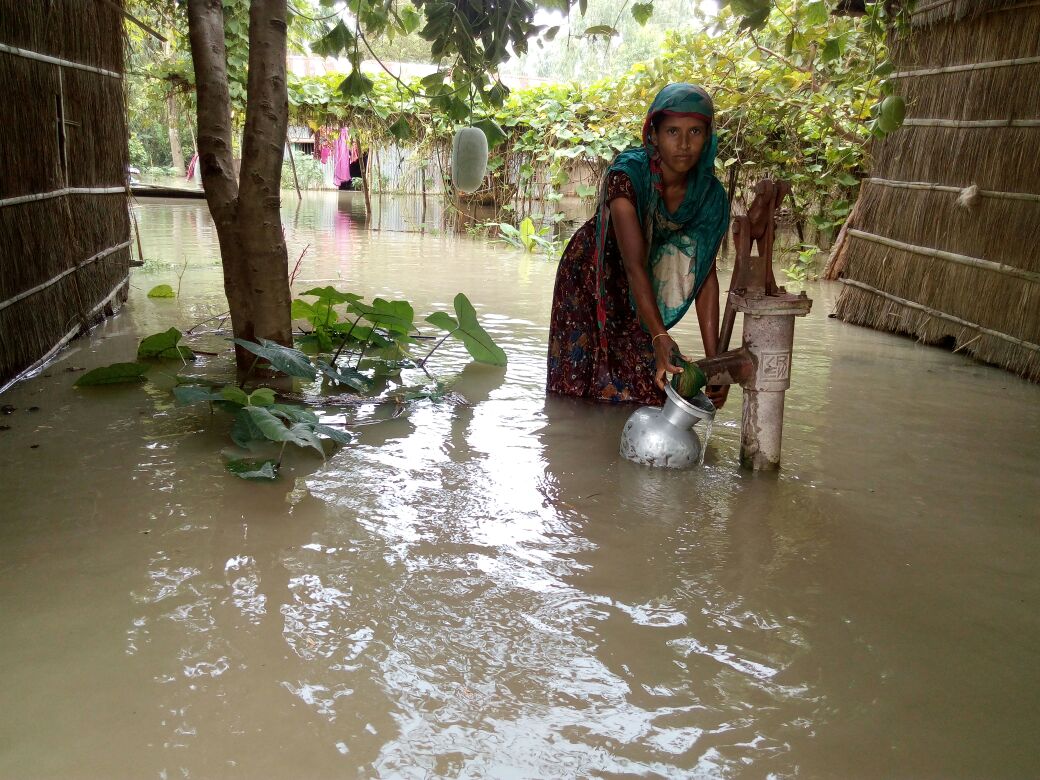 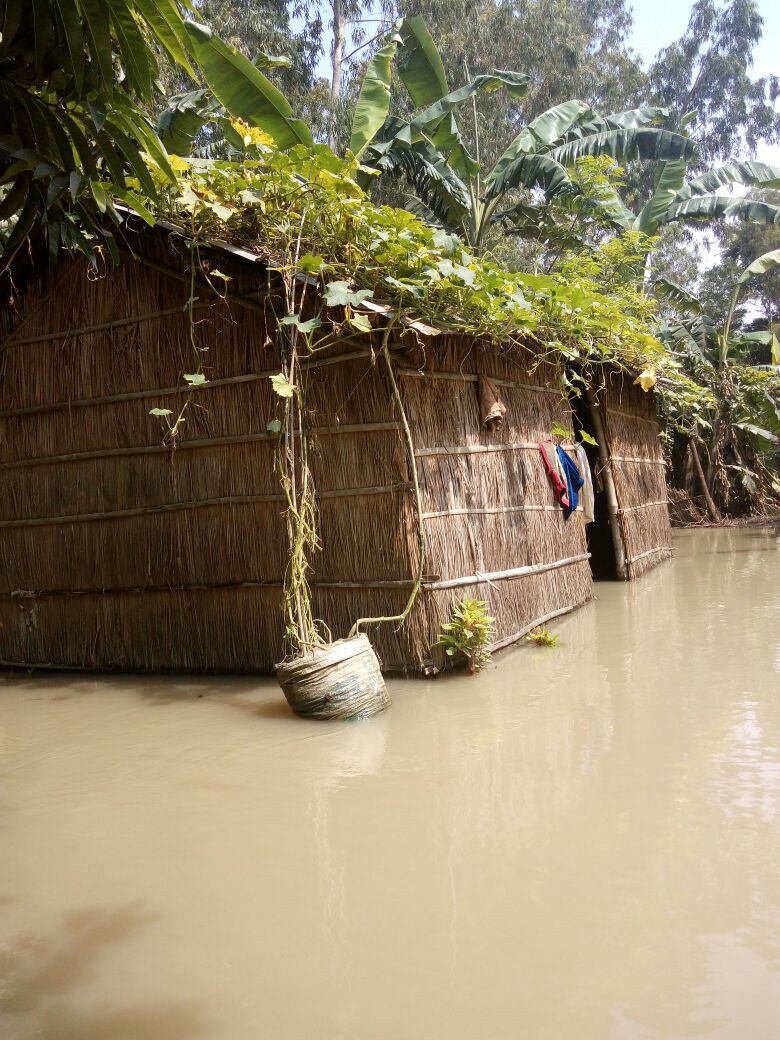 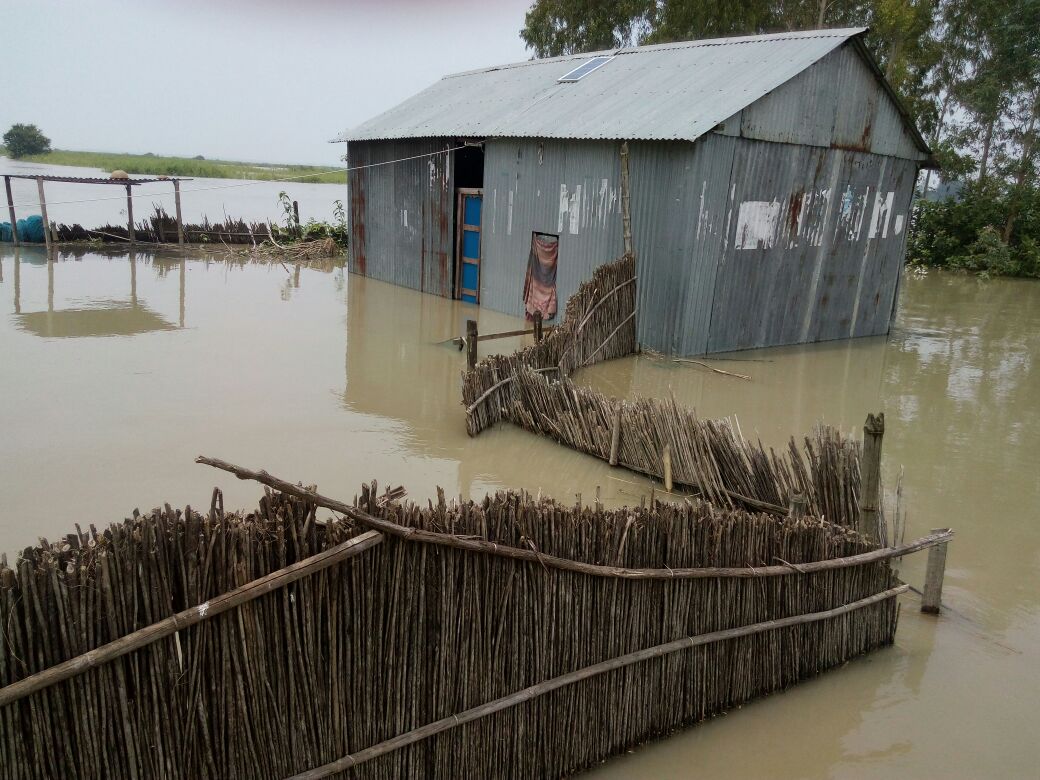 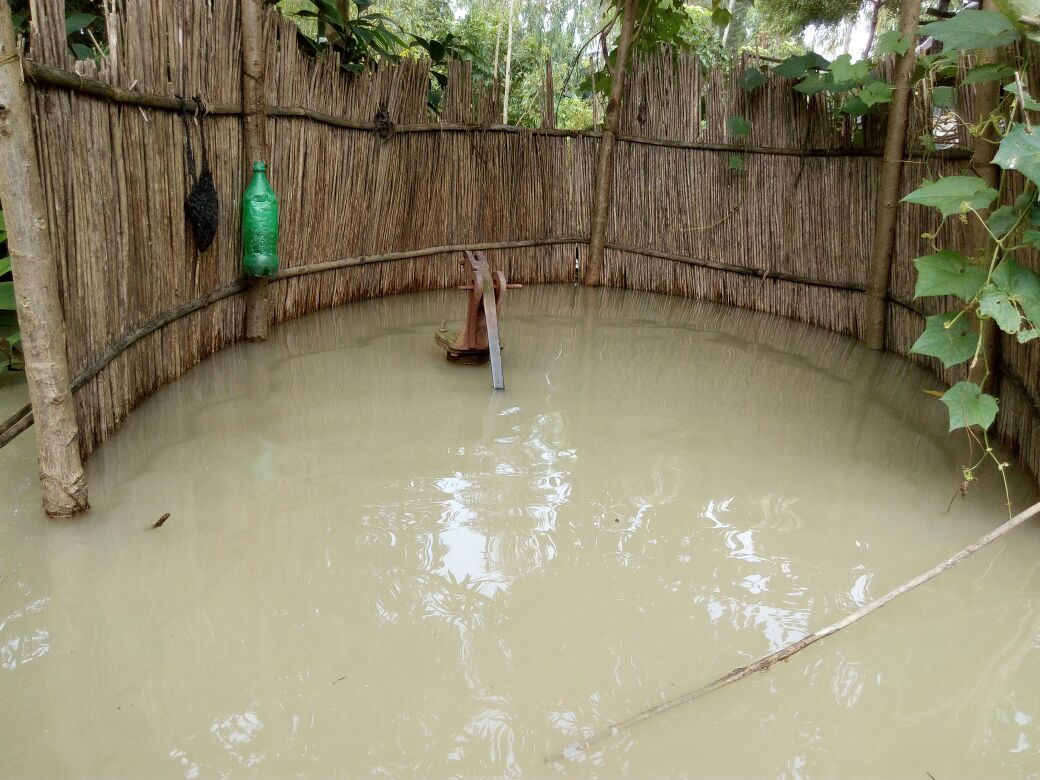 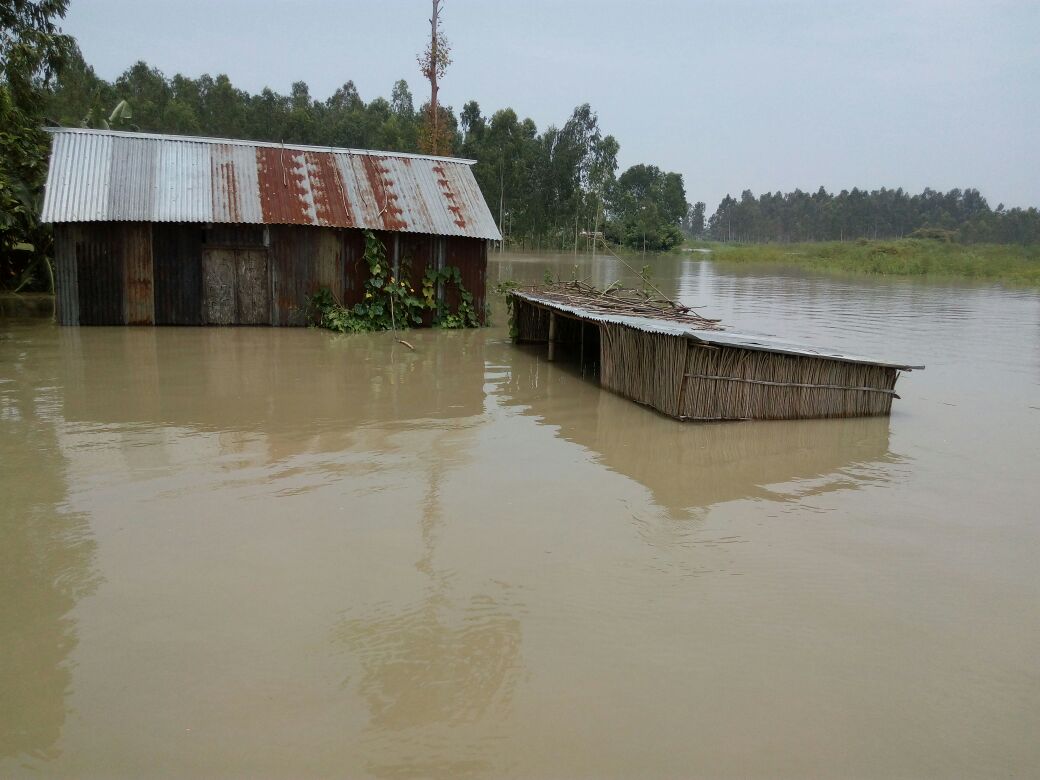 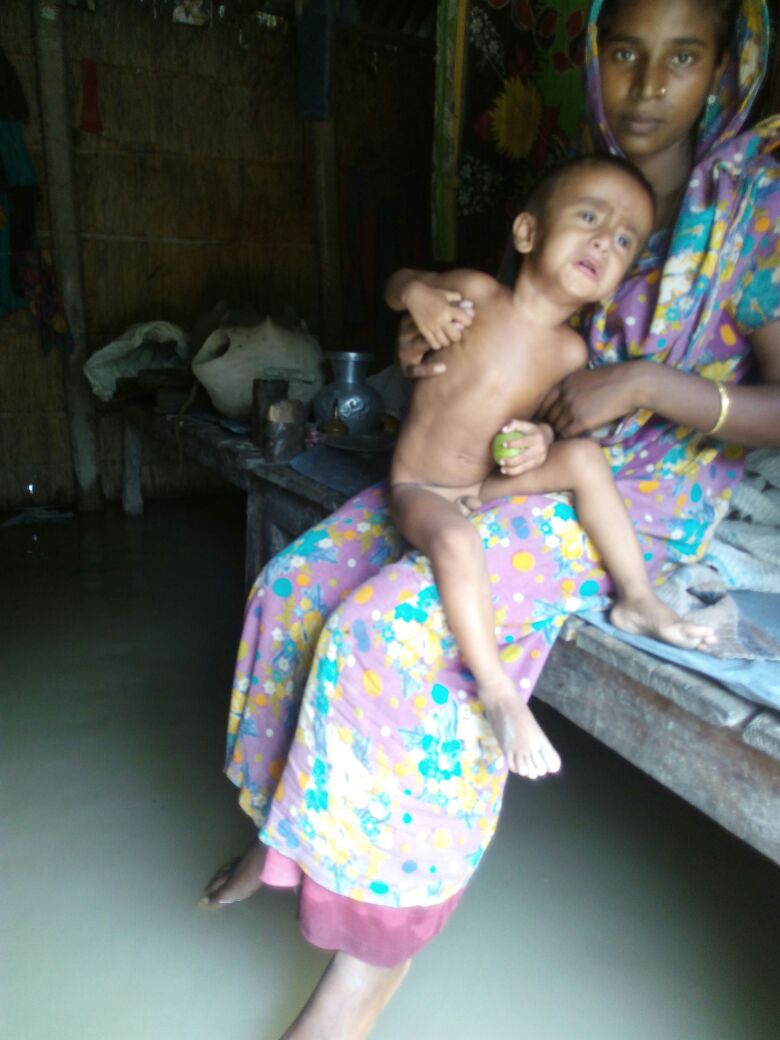 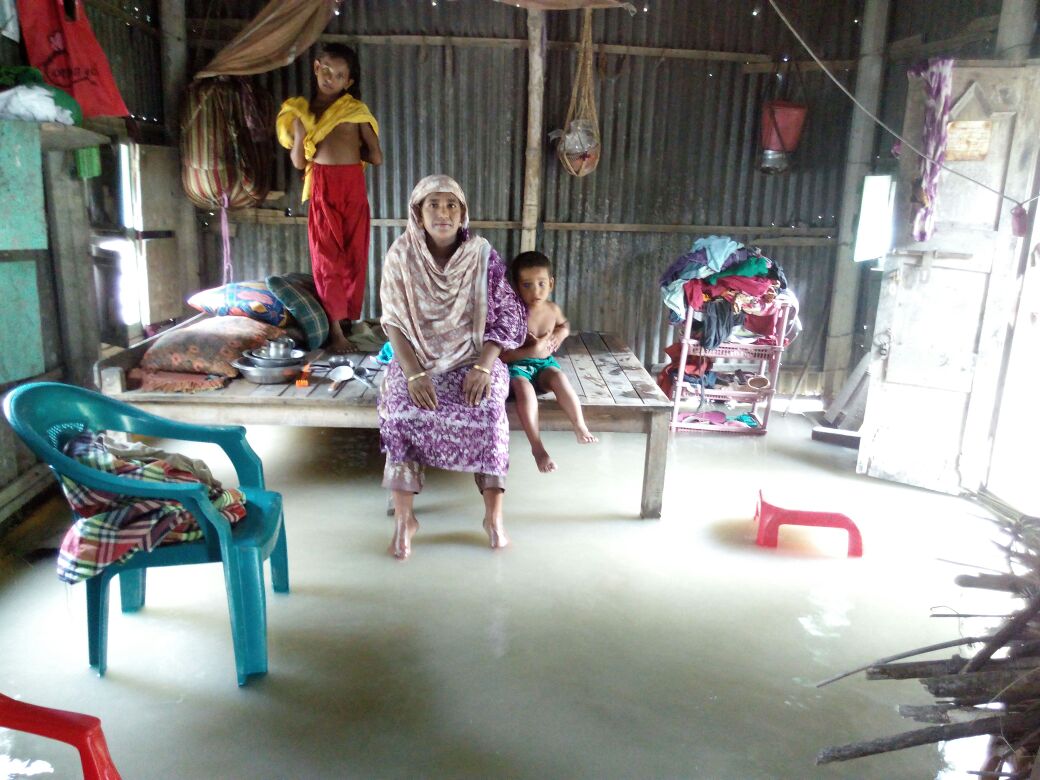 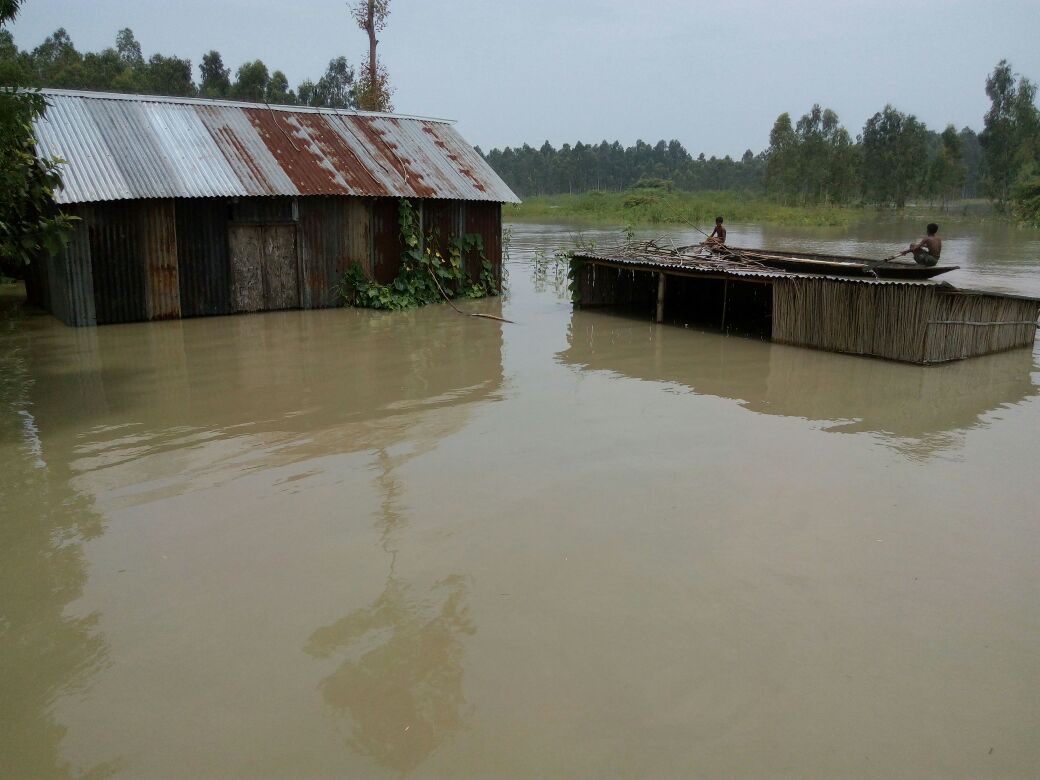 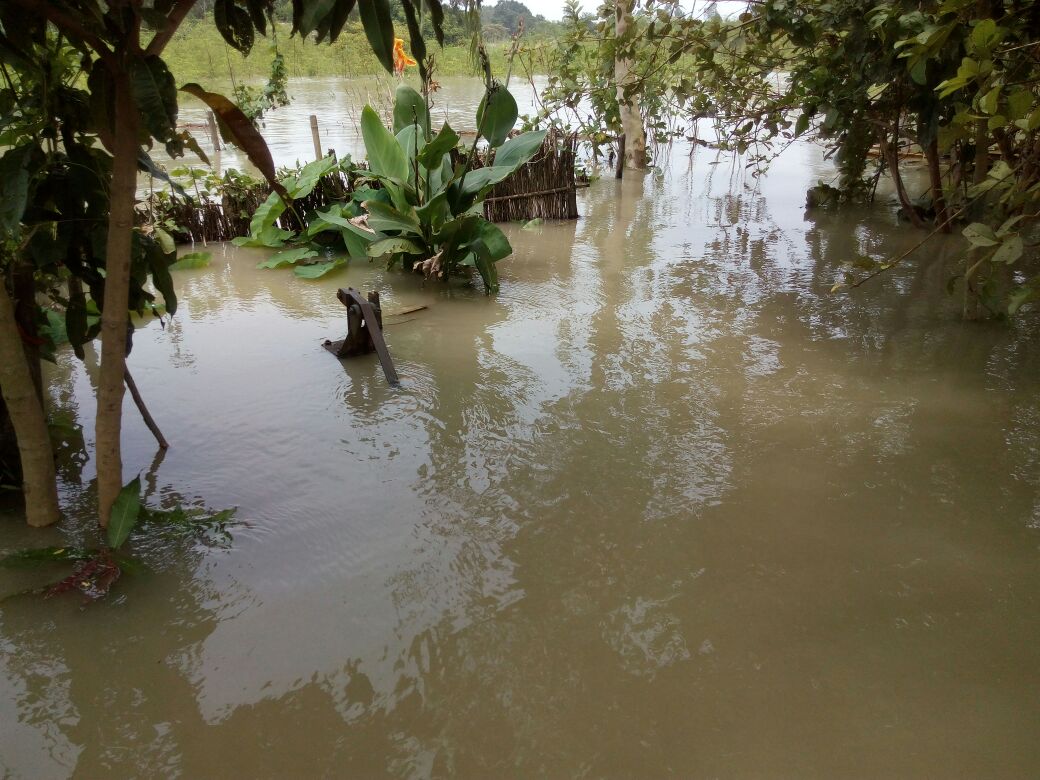 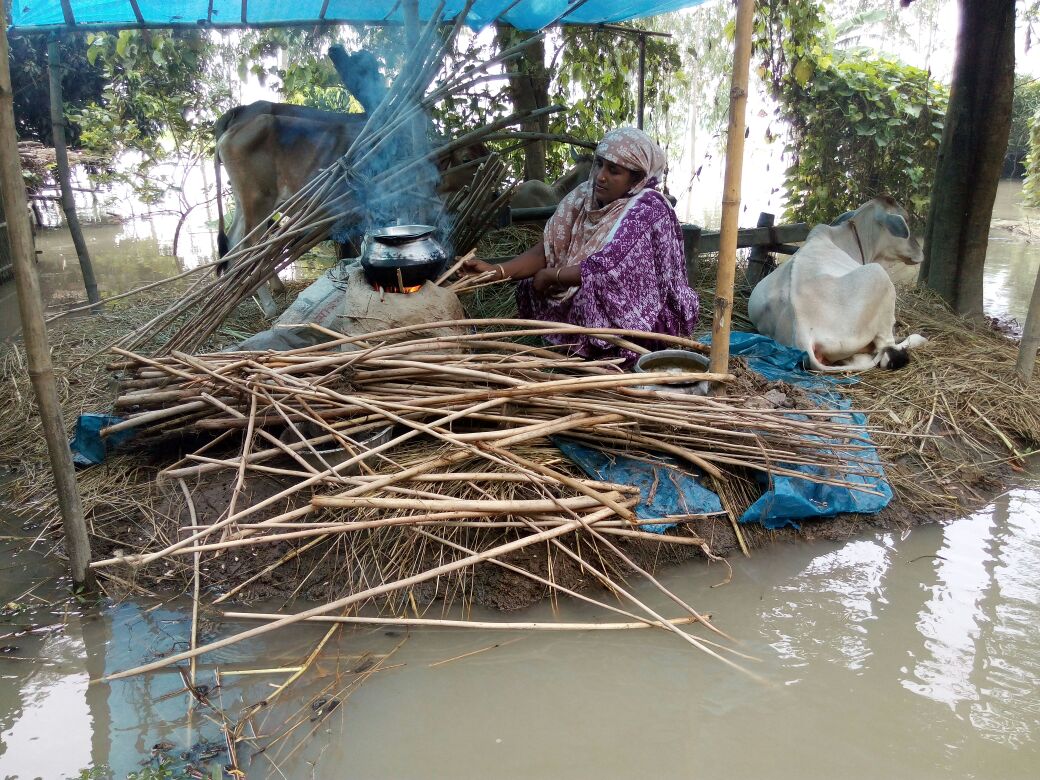 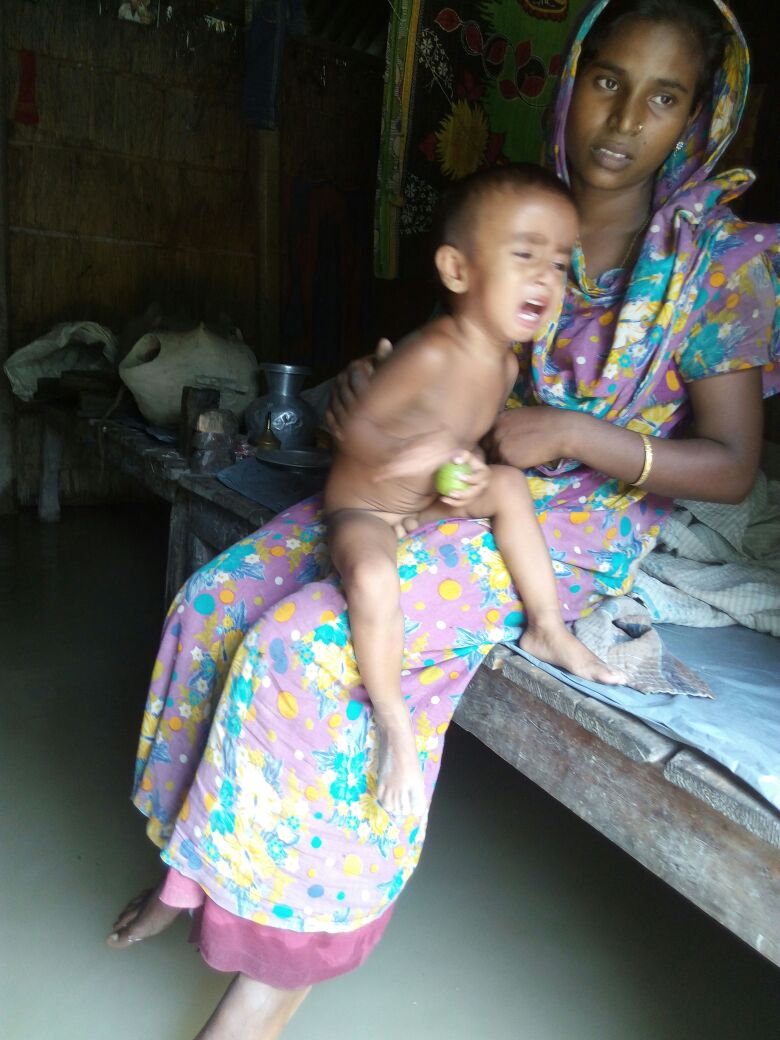 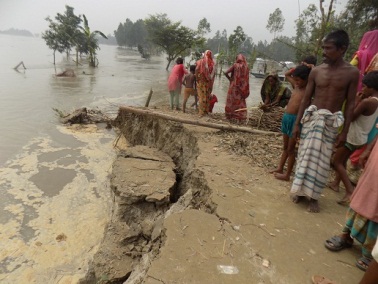 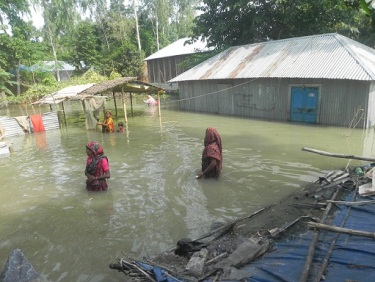 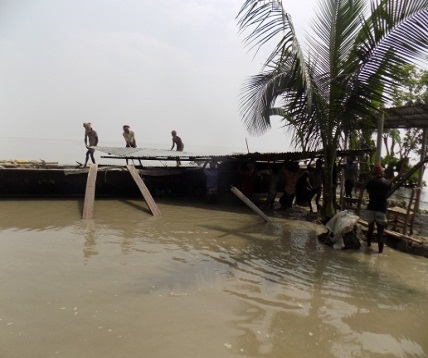 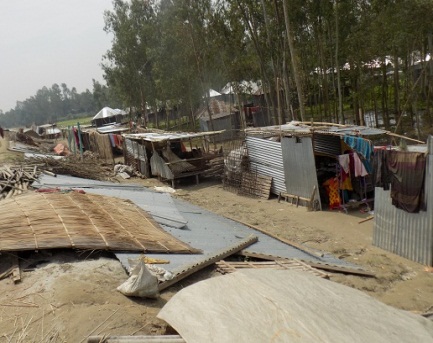 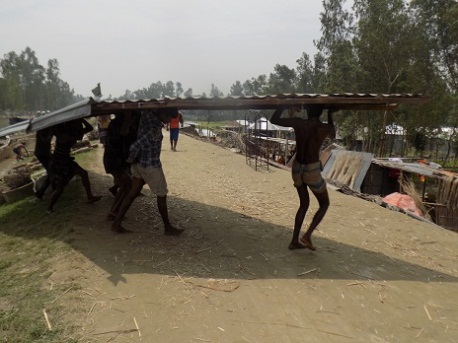 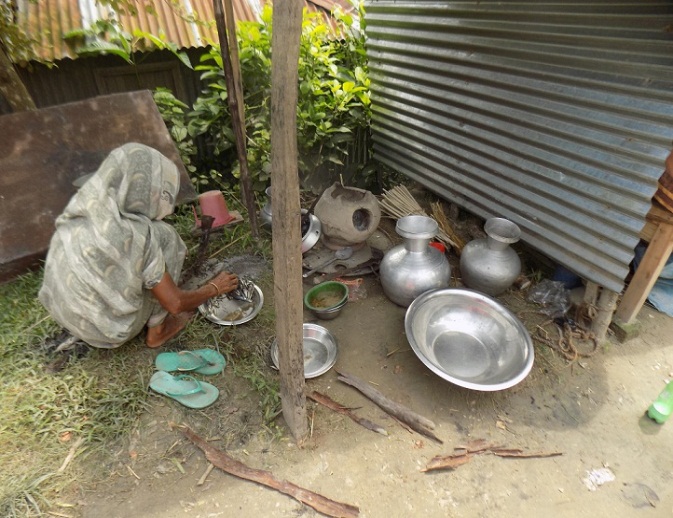 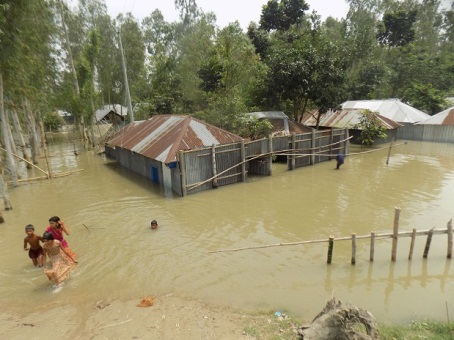 DateMorningEveningRemarks14.08.201714.2614.46Increasing and flowing 1.11 cm above the danger level15.08.201714.6114.72Increasing and flowing 1.37 cm above the danger level16.08.201714.8114.89Increasing and flowing 1.44 cm above the danger level17.08.201714.8714.77Increasing and flowing 1.42 cm above the danger levelS.LDistrictName of UpazillaAffected Union #Affected village #Affected HH#Affected HH#Damaged Crops fields       ( h)Damaged LatrineDamaged Tube-wellS.LDistrictName of UpazillaAffected Union #Affected village #Flood ( marooned)ErosionsDamaged Crops fields       ( h)Damaged LatrineDamaged Tube-well01SirajgonjSadar 78656009513503500355Kazipur116124600190132919000810Belkuchi543225022565350205Shazadpur52360001202944200290Chauhali 779152006472279350070002TangailSadar4242420425902050425Bhuyanpur34241533657903027448Nagarpur211226551500190043003PabnaBera0810315908290230166730004BograSariakandi021320670150019281600Dhunot0203175807001658150005Jamalpur07655831422720Deongonj 8Islampur12Sorishabari9Sadar8Bokshigonj7Milandoha14Madargonj9S.LDistrictName of UpazillaAffected School1SirajgonjSadar 47Kazipur66Belkuchi40Shazadpur61Chauhali 99